Teilnehmer gesucht Biogasmessprogramm III - Faktoren für einen effizienten Betrieb von Biogasanlagen
Sehr geehrte Anlagenbetreiberin, sehr geehrter Anlagenbetreiber,mit Beginn des Jahres 2016 startet das nunmehr 3. Biogasmessprogramm. Im Auftrag des Bundeslandwirtschaftsministeriums (BMEL) sollen Energieeffizienz und Leistungsvermögen von 60 landwirtschaftlichen Biogasanlagen erhoben werden. Hierbei sollender Stand der Technik der Biogastechnologie dargestellt,Maßnahmen zum Repowering und/oder zur Flexibilisierung der Biogasverwertung bewertetsowie die Effizienz der Biogasproduktion und der Gasverwertung eingehend betrachtet werden.Die bundesweite Begleitung der Biogasanlagen erfolgt durch das Deutsche Biomasseforschungszentrum, die Bayerische Landesanstalt für Landwirtschaft, die Landesanstalt für Agrartechnik und Bioenergie der Universität Hohenheim und das Kompetenzzentrum Biomassenutzung Schleswig-Holstein. Sie erwartet ein einjähriges, unentgeltliches Anlagenmonitoring mit der Aufnahme von Energieströmen der Biogasanlage, mit der regelmäßigen Analyse prozessbiologischer Parameter und Kosten-Nutzen-Rechnungen von denkbaren Repowering- und Flexibilisierungsmaßnahmen. Das Anlagenmonitoring teilt sich hierbei in 2 Zeiträume (2016/2017 und 2017/2018) auf, in denen je 30 Biogasanlagen untersucht werden. Eine endgültige Auswahl der insgesamt 60 Biogasanlagen erfolgt im Juni 2016.  Ihr Wunsch zur Teilnahme am Biogasmessprogramm III bedarf Ihrer Bereitschaft, sowohl technische als auch betriebswirtschaftliche Daten zur Biogasanlage offen zu legen. Wir verpflichten uns, Ihre Angaben ausschließlich in anonymisierter Form für wissenschaftliche Auswertungen zu verwenden. Falls Sie Interesse an einer Teilnahme am Biogasmessprogramm III haben, füllen Sie bitte beide Fragebögen aus und senden diese im beiliegenden Freiumschlag oder per Fax an 0341-2434-133 bis zum 20. März 2016 an uns zurück. Wir bedanken uns ganz herzlich für Ihre Unterstützung!Mit freundlichen Grüßen 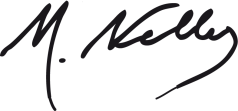 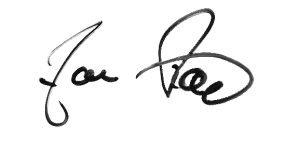 Prof. Dr. mont. Michael Nelles	i.A. Dipl.-Ing. (FH) Jan Postelwiss. Geschäftsführer DBFZ  	Projektleiter im Bereich Biochemische KonversionDBFZ • Torgauer Straße 116 • D-04347 LeipzigDeutschesBiomasseforschungszentrum gemeinnützige GmbHTorgauer Straße 116D-04347 LeipzigFax: +49 341 2434 – 133biogas@dbfz.de www.dbfz.de Bearbeiter:Jan Postel+49 341 2434 - 424DeutschesBiomasseforschungszentrum gemeinnützige GmbHTorgauer Straße 116D-04347 LeipzigFax: +49 341 2434 – 133biogas@dbfz.de www.dbfz.de Bearbeiter:Jan Postel+49 341 2434 - 424AllgemeinAllgemeinAllgemeinAllgemeinAllgemeinAllgemeinAllgemeinAllgemeinAllgemeinAllgemeinAllgemeinAllgemeinAllgemeinAllgemeinAllgemeinAllgemeinAllgemeinAllgemeinAllgemeinAllgemeinAllgemeinAllgemeinInbetriebnahmejahr der Biogasanlage: Inbetriebnahmejahr der Biogasanlage: Inbetriebnahmejahr der Biogasanlage: Führen Sie ein elektronisches Betriebstagebuch?Führen Sie ein elektronisches Betriebstagebuch?Führen Sie ein elektronisches Betriebstagebuch?Führen Sie ein elektronisches Betriebstagebuch?Führen Sie ein elektronisches Betriebstagebuch?Führen Sie ein elektronisches Betriebstagebuch?Führen Sie ein elektronisches Betriebstagebuch?Führen Sie ein elektronisches Betriebstagebuch?Führen Sie ein elektronisches Betriebstagebuch?  ja  nein  ja  neinVerfügt Ihre Anlage bereits über eine Umwallung/ Rückhalteraum?Verfügt Ihre Anlage bereits über eine Umwallung/ Rückhalteraum?Verfügt Ihre Anlage bereits über eine Umwallung/ Rückhalteraum?  ja  nein  geplant für        (Jahr)  ja  nein  geplant für        (Jahr)  ja  nein  geplant für        (Jahr)  ja  nein  geplant für        (Jahr)  ja  nein  geplant für        (Jahr)  ja  nein  geplant für        (Jahr)  ja  nein  geplant für        (Jahr)  ja  nein  geplant für        (Jahr)Ist eine Gärrestlagerkapazität von insgesamt 9 Monaten bereits vorhanden?Ist eine Gärrestlagerkapazität von insgesamt 9 Monaten bereits vorhanden?Ist eine Gärrestlagerkapazität von insgesamt 9 Monaten bereits vorhanden?Ist eine Gärrestlagerkapazität von insgesamt 9 Monaten bereits vorhanden?Ist eine Gärrestlagerkapazität von insgesamt 9 Monaten bereits vorhanden?Ist eine Gärrestlagerkapazität von insgesamt 9 Monaten bereits vorhanden?Ist eine Gärrestlagerkapazität von insgesamt 9 Monaten bereits vorhanden?Ist eine Gärrestlagerkapazität von insgesamt 9 Monaten bereits vorhanden?Ist eine Gärrestlagerkapazität von insgesamt 9 Monaten bereits vorhanden?  ja  nein  geplant für        (Jahr)  ja  nein  geplant für        (Jahr)Technische Ausstattung  (Bitte Vorhandenes ankreuzen, Mehrfachantworten sind möglich)Technische Ausstattung  (Bitte Vorhandenes ankreuzen, Mehrfachantworten sind möglich)Technische Ausstattung  (Bitte Vorhandenes ankreuzen, Mehrfachantworten sind möglich)Technische Ausstattung  (Bitte Vorhandenes ankreuzen, Mehrfachantworten sind möglich)Technische Ausstattung  (Bitte Vorhandenes ankreuzen, Mehrfachantworten sind möglich)Technische Ausstattung  (Bitte Vorhandenes ankreuzen, Mehrfachantworten sind möglich)Technische Ausstattung  (Bitte Vorhandenes ankreuzen, Mehrfachantworten sind möglich)Technische Ausstattung  (Bitte Vorhandenes ankreuzen, Mehrfachantworten sind möglich)Technische Ausstattung  (Bitte Vorhandenes ankreuzen, Mehrfachantworten sind möglich)Technische Ausstattung  (Bitte Vorhandenes ankreuzen, Mehrfachantworten sind möglich)Technische Ausstattung  (Bitte Vorhandenes ankreuzen, Mehrfachantworten sind möglich)Technische Ausstattung  (Bitte Vorhandenes ankreuzen, Mehrfachantworten sind möglich)Technische Ausstattung  (Bitte Vorhandenes ankreuzen, Mehrfachantworten sind möglich)Technische Ausstattung  (Bitte Vorhandenes ankreuzen, Mehrfachantworten sind möglich)Technische Ausstattung  (Bitte Vorhandenes ankreuzen, Mehrfachantworten sind möglich)Technische Ausstattung  (Bitte Vorhandenes ankreuzen, Mehrfachantworten sind möglich)Technische Ausstattung  (Bitte Vorhandenes ankreuzen, Mehrfachantworten sind möglich)Technische Ausstattung  (Bitte Vorhandenes ankreuzen, Mehrfachantworten sind möglich)Technische Ausstattung  (Bitte Vorhandenes ankreuzen, Mehrfachantworten sind möglich)Technische Ausstattung  (Bitte Vorhandenes ankreuzen, Mehrfachantworten sind möglich)Technische Ausstattung  (Bitte Vorhandenes ankreuzen, Mehrfachantworten sind möglich)Technische Ausstattung  (Bitte Vorhandenes ankreuzen, Mehrfachantworten sind möglich)Fermentersystem  Rührkessel  Rührkessel  Rührkessel  Rührkessel  Rührkessel  Rührkessel  Rührkessel  Lagune  Lagune  Lagune  Lagune  Lagune  Lagune  Lagune  Lagune  Lagune  Ring-in-Ring  Ring-in-Ring  Ring-in-Ring  Ring-in-Ring  Ring-in-RingFermentersystem  Pfropfenstrom  Pfropfenstrom  Pfropfenstrom  Pfropfenstrom  Pfropfenstrom  Pfropfenstrom  Pfropfenstrom  Pfefferkorn  Pfefferkorn  Pfefferkorn  Pfefferkorn  Pfefferkorn  Pfefferkorn  Pfefferkorn  Pfefferkorn  Pfefferkorn  Weitere:        Weitere:        Weitere:        Weitere:        Weitere:      Rührtechnik(Fermenter/ Nachgärer)  Tauchmotorrührwerk mit Propeller (schnell laufend)  Tauchmotorrührwerk mit Propeller (schnell laufend)  Tauchmotorrührwerk mit Propeller (schnell laufend)  Tauchmotorrührwerk mit Propeller (schnell laufend)  Tauchmotorrührwerk mit Propeller (schnell laufend)  Tauchmotorrührwerk mit Propeller (schnell laufend) 	Tauchmotorrührwerk mit Groß	flügel (langsam laufend) 	Tauchmotorrührwerk mit Groß	flügel (langsam laufend) 	Tauchmotorrührwerk mit Groß	flügel (langsam laufend) 	Tauchmotorrührwerk mit Groß	flügel (langsam laufend) 	Tauchmotorrührwerk mit Groß	flügel (langsam laufend) 	Tauchmotorrührwerk mit Groß	flügel (langsam laufend) 	Tauchmotorrührwerk mit Groß	flügel (langsam laufend) 	Tauchmotorrührwerk mit Groß	flügel (langsam laufend) 	Tauchmotorrührwerk mit Groß	flügel (langsam laufend) 	Tauchmotorrührwerk mit Groß	flügel (langsam laufend) 	Tauchmotorrührwerk mit Groß	flügel (langsam laufend)  Langachs- Propellerrührwerk 	(schnell laufend)  Langachs- Propellerrührwerk 	(schnell laufend)  Langachs- Propellerrührwerk 	(schnell laufend)  Langachs- Propellerrührwerk 	(schnell laufend)Rührtechnik(Fermenter/ Nachgärer) 	Langachsrührwerk mit Großflügel (langsam laufend) 	Langachsrührwerk mit Großflügel (langsam laufend) 	Langachsrührwerk mit Großflügel (langsam laufend) 	Langachsrührwerk mit Großflügel (langsam laufend) 	Langachsrührwerk mit Großflügel (langsam laufend) 	Langachsrührwerk mit Großflügel (langsam laufend)	Zentralrührwerk	Zentralrührwerk	Zentralrührwerk	Zentralrührwerk	Zentralrührwerk	Zentralrührwerk	Zentralrührwerk	Zentralrührwerk	Zentralrührwerk	Zentralrührwerk	Zentralrührwerk  Haspelrührwerk (horizontal/ 	vertikal) (z.B. Paddelgigant)  Haspelrührwerk (horizontal/ 	vertikal) (z.B. Paddelgigant)  Haspelrührwerk (horizontal/ 	vertikal) (z.B. Paddelgigant)  Haspelrührwerk (horizontal/ 	vertikal) (z.B. Paddelgigant)Rührtechnik(Fermenter/ Nachgärer) 	Hydraulische Mischung 	mittels Pumpe 	Hydraulische Mischung 	mittels Pumpe 	Hydraulische Mischung 	mittels Pumpe 	Hydraulische Mischung 	mittels Pumpe 	Hydraulische Mischung 	mittels Pumpe 	Hydraulische Mischung 	mittels Pumpe  Hydraulisch mittels Druck	aufbau (Pfefferkorn-Prinzip)  Hydraulisch mittels Druck	aufbau (Pfefferkorn-Prinzip)  Hydraulisch mittels Druck	aufbau (Pfefferkorn-Prinzip)  Hydraulisch mittels Druck	aufbau (Pfefferkorn-Prinzip)  Hydraulisch mittels Druck	aufbau (Pfefferkorn-Prinzip)  Hydraulisch mittels Druck	aufbau (Pfefferkorn-Prinzip)  Hydraulisch mittels Druck	aufbau (Pfefferkorn-Prinzip)  Hydraulisch mittels Druck	aufbau (Pfefferkorn-Prinzip)  Hydraulisch mittels Druck	aufbau (Pfefferkorn-Prinzip)  Hydraulisch mittels Druck	aufbau (Pfefferkorn-Prinzip)  Hydraulisch mittels Druck	aufbau (Pfefferkorn-Prinzip)  Pneumatische Durchmischung 	mittels Gas  Pneumatische Durchmischung 	mittels Gas  Pneumatische Durchmischung 	mittels Gas  Pneumatische Durchmischung 	mittels GasRührtechnik(Fermenter/ Nachgärer)  	Weitere:        	Weitere:        	Weitere:        	Weitere:        	Weitere:        	Weitere:        	Weitere:        	Weitere:        	Weitere:        	Weitere:        	Weitere:        	Weitere:        	Weitere:        	Weitere:        	Weitere:        	Weitere:        	Weitere:        	Weitere:        	Weitere:        	Weitere:        	Weitere:      Häufigkeit der Substrat-zugabe in den Fermenter(Anzahl/Tag)	1	> 1-10	> 1-10	> 1-10	11-15	11-15	11-15	11-15	11-15	11-15	11-15	16-20	16-20	16-20	16-20	21-25	21-25	21-25	>25	>25	konti-	nuierlichTemperatur im Fermenter und Nachgärer	35-42 °C	35-42 °C	35-42 °C	35-42 °C	35-42 °C	42 - 48 °C	42 - 48 °C	42 - 48 °C	42 - 48 °C	42 - 48 °C	42 - 48 °C	42 - 48 °C	42 - 48 °C	42 - 48 °C	42 - 48 °C	48 - 55 °C	48 - 55 °C	48 - 55 °C	48 - 55 °C	48 - 55 °C	48 - 55 °CWelche Messtechnik ist auf Ihrer Anlage vorhanden? (Bitte Vorhandenes ankreuzen, Mehrfachantworten sind möglich)Welche Messtechnik ist auf Ihrer Anlage vorhanden? (Bitte Vorhandenes ankreuzen, Mehrfachantworten sind möglich)Welche Messtechnik ist auf Ihrer Anlage vorhanden? (Bitte Vorhandenes ankreuzen, Mehrfachantworten sind möglich)Welche Messtechnik ist auf Ihrer Anlage vorhanden? (Bitte Vorhandenes ankreuzen, Mehrfachantworten sind möglich)Welche Messtechnik ist auf Ihrer Anlage vorhanden? (Bitte Vorhandenes ankreuzen, Mehrfachantworten sind möglich)Welche Messtechnik ist auf Ihrer Anlage vorhanden? (Bitte Vorhandenes ankreuzen, Mehrfachantworten sind möglich)Welche Messtechnik ist auf Ihrer Anlage vorhanden? (Bitte Vorhandenes ankreuzen, Mehrfachantworten sind möglich)Welche Messtechnik ist auf Ihrer Anlage vorhanden? (Bitte Vorhandenes ankreuzen, Mehrfachantworten sind möglich)Welche Messtechnik ist auf Ihrer Anlage vorhanden? (Bitte Vorhandenes ankreuzen, Mehrfachantworten sind möglich)Welche Messtechnik ist auf Ihrer Anlage vorhanden? (Bitte Vorhandenes ankreuzen, Mehrfachantworten sind möglich)Welche Messtechnik ist auf Ihrer Anlage vorhanden? (Bitte Vorhandenes ankreuzen, Mehrfachantworten sind möglich)Welche Messtechnik ist auf Ihrer Anlage vorhanden? (Bitte Vorhandenes ankreuzen, Mehrfachantworten sind möglich)Welche Messtechnik ist auf Ihrer Anlage vorhanden? (Bitte Vorhandenes ankreuzen, Mehrfachantworten sind möglich)Welche Messtechnik ist auf Ihrer Anlage vorhanden? (Bitte Vorhandenes ankreuzen, Mehrfachantworten sind möglich)Welche Messtechnik ist auf Ihrer Anlage vorhanden? (Bitte Vorhandenes ankreuzen, Mehrfachantworten sind möglich)Welche Messtechnik ist auf Ihrer Anlage vorhanden? (Bitte Vorhandenes ankreuzen, Mehrfachantworten sind möglich)Welche Messtechnik ist auf Ihrer Anlage vorhanden? (Bitte Vorhandenes ankreuzen, Mehrfachantworten sind möglich)Welche Messtechnik ist auf Ihrer Anlage vorhanden? (Bitte Vorhandenes ankreuzen, Mehrfachantworten sind möglich)Welche Messtechnik ist auf Ihrer Anlage vorhanden? (Bitte Vorhandenes ankreuzen, Mehrfachantworten sind möglich)Welche Messtechnik ist auf Ihrer Anlage vorhanden? (Bitte Vorhandenes ankreuzen, Mehrfachantworten sind möglich)Welche Messtechnik ist auf Ihrer Anlage vorhanden? (Bitte Vorhandenes ankreuzen, Mehrfachantworten sind möglich)Welche Messtechnik ist auf Ihrer Anlage vorhanden? (Bitte Vorhandenes ankreuzen, Mehrfachantworten sind möglich)Einsatzstoffe/Gärreste  	Waage (Überfahrwaage o.ä. zur Registrierung 	von Substratlieferungen)  	Waage (Überfahrwaage o.ä. zur Registrierung 	von Substratlieferungen)  	Waage (Überfahrwaage o.ä. zur Registrierung 	von Substratlieferungen)  	Waage (Überfahrwaage o.ä. zur Registrierung 	von Substratlieferungen)  	Waage (Überfahrwaage o.ä. zur Registrierung 	von Substratlieferungen)  	Waage (Überfahrwaage o.ä. zur Registrierung 	von Substratlieferungen)  	Waage (Überfahrwaage o.ä. zur Registrierung 	von Substratlieferungen)  	Waage (Überfahrwaage o.ä. zur Registrierung 	von Substratlieferungen)  	Waage (Überfahrwaage o.ä. zur Registrierung 	von Substratlieferungen)  	Waage (Überfahrwaage o.ä. zur Registrierung 	von Substratlieferungen)  	Waage (Überfahrwaage o.ä. zur Registrierung 	von Substratlieferungen)  	Waage (Überfahrwaage o.ä. zur Registrierung 	von Substratlieferungen)  	Durchflußzähler zur Erfassung zugeführter  	Flüssigkeiten (z.B. Gülle, Rezirkulat)  	Durchflußzähler zur Erfassung zugeführter  	Flüssigkeiten (z.B. Gülle, Rezirkulat)  	Durchflußzähler zur Erfassung zugeführter  	Flüssigkeiten (z.B. Gülle, Rezirkulat)  	Durchflußzähler zur Erfassung zugeführter  	Flüssigkeiten (z.B. Gülle, Rezirkulat)  	Durchflußzähler zur Erfassung zugeführter  	Flüssigkeiten (z.B. Gülle, Rezirkulat)  	Durchflußzähler zur Erfassung zugeführter  	Flüssigkeiten (z.B. Gülle, Rezirkulat)  	Durchflußzähler zur Erfassung zugeführter  	Flüssigkeiten (z.B. Gülle, Rezirkulat)  	Durchflußzähler zur Erfassung zugeführter  	Flüssigkeiten (z.B. Gülle, Rezirkulat)  	Durchflußzähler zur Erfassung zugeführter  	Flüssigkeiten (z.B. Gülle, Rezirkulat)Einsatzstoffe/Gärreste  	Waage zur Dosierung von Feststoffen in die 	Biogasanlage (z.B. am Dosierer)  	Waage zur Dosierung von Feststoffen in die 	Biogasanlage (z.B. am Dosierer)  	Waage zur Dosierung von Feststoffen in die 	Biogasanlage (z.B. am Dosierer)  	Waage zur Dosierung von Feststoffen in die 	Biogasanlage (z.B. am Dosierer)  	Waage zur Dosierung von Feststoffen in die 	Biogasanlage (z.B. am Dosierer)  	Waage zur Dosierung von Feststoffen in die 	Biogasanlage (z.B. am Dosierer)  	Waage zur Dosierung von Feststoffen in die 	Biogasanlage (z.B. am Dosierer)  	Waage zur Dosierung von Feststoffen in die 	Biogasanlage (z.B. am Dosierer)  	Waage zur Dosierung von Feststoffen in die 	Biogasanlage (z.B. am Dosierer)  	Waage zur Dosierung von Feststoffen in die 	Biogasanlage (z.B. am Dosierer)  	Waage zur Dosierung von Feststoffen in die 	Biogasanlage (z.B. am Dosierer)  	Waage zur Dosierung von Feststoffen in die 	Biogasanlage (z.B. am Dosierer)  	Durchflußzähler zur Erfassung abgeführter  	Flüssigkeiten (z.B. Gärrest)  	Durchflußzähler zur Erfassung abgeführter  	Flüssigkeiten (z.B. Gärrest)  	Durchflußzähler zur Erfassung abgeführter  	Flüssigkeiten (z.B. Gärrest)  	Durchflußzähler zur Erfassung abgeführter  	Flüssigkeiten (z.B. Gärrest)  	Durchflußzähler zur Erfassung abgeführter  	Flüssigkeiten (z.B. Gärrest)  	Durchflußzähler zur Erfassung abgeführter  	Flüssigkeiten (z.B. Gärrest)  	Durchflußzähler zur Erfassung abgeführter  	Flüssigkeiten (z.B. Gärrest)  	Durchflußzähler zur Erfassung abgeführter  	Flüssigkeiten (z.B. Gärrest)  	Durchflußzähler zur Erfassung abgeführter  	Flüssigkeiten (z.B. Gärrest)Einsatzstoffe/Gärreste  	Weitere:        	Weitere:        	Weitere:        	Weitere:        	Weitere:        	Weitere:        	Weitere:        	Weitere:        	Weitere:        	Weitere:        	Weitere:        	Weitere:        	Weitere:        	Weitere:        	Weitere:        	Weitere:        	Weitere:        	Weitere:        	Weitere:        	Weitere:        	Weitere:      Biogas  Messung der Gasqualität  Messung der Gasqualität  Messung der Gasqualität  Messung der Gasqualität  Messung der Gasqualität  Messung der Gasqualität  Messung der Gasqualität  Messung der Gasqualität  Messung der Gasqualität  Messung der Gasqualität  Messung der Gasqualität  Messung der Gasqualität  	Messung der Gasmenge am BHKW  	Messung der Gasmenge am BHKW  	Messung der Gasmenge am BHKW  	Messung der Gasmenge am BHKW  	Messung der Gasmenge am BHKW  	Messung der Gasmenge am BHKW  	Messung der Gasmenge am BHKW  	Messung der Gasmenge am BHKW  	Messung der Gasmenge am BHKWBiogas  Messung der Gasmenge mit zusätzlichem	Zähler 	(z.B. zwischen Gastrocknung und BHKW/ 	Satelliten-BHKW)  Messung der Gasmenge mit zusätzlichem	Zähler 	(z.B. zwischen Gastrocknung und BHKW/ 	Satelliten-BHKW)  Messung der Gasmenge mit zusätzlichem	Zähler 	(z.B. zwischen Gastrocknung und BHKW/ 	Satelliten-BHKW)  Messung der Gasmenge mit zusätzlichem	Zähler 	(z.B. zwischen Gastrocknung und BHKW/ 	Satelliten-BHKW)  Messung der Gasmenge mit zusätzlichem	Zähler 	(z.B. zwischen Gastrocknung und BHKW/ 	Satelliten-BHKW)  Messung der Gasmenge mit zusätzlichem	Zähler 	(z.B. zwischen Gastrocknung und BHKW/ 	Satelliten-BHKW)  Messung der Gasmenge mit zusätzlichem	Zähler 	(z.B. zwischen Gastrocknung und BHKW/ 	Satelliten-BHKW)  Messung der Gasmenge mit zusätzlichem	Zähler 	(z.B. zwischen Gastrocknung und BHKW/ 	Satelliten-BHKW)  Messung der Gasmenge mit zusätzlichem	Zähler 	(z.B. zwischen Gastrocknung und BHKW/ 	Satelliten-BHKW)  Messung der Gasmenge mit zusätzlichem	Zähler 	(z.B. zwischen Gastrocknung und BHKW/ 	Satelliten-BHKW)  Messung der Gasmenge mit zusätzlichem	Zähler 	(z.B. zwischen Gastrocknung und BHKW/ 	Satelliten-BHKW)  Messung der Gasmenge mit zusätzlichem	Zähler 	(z.B. zwischen Gastrocknung und BHKW/ 	Satelliten-BHKW)  	Weitere:        	Weitere:        	Weitere:        	Weitere:        	Weitere:        	Weitere:        	Weitere:        	Weitere:        	Weitere:      Strom	Zähler zur gemeinsamen Erfassung des Eigenverbrauchs von BHKW und Biogasanlage	Zähler zur gemeinsamen Erfassung des Eigenverbrauchs von BHKW und Biogasanlage	Zähler zur gemeinsamen Erfassung des Eigenverbrauchs von BHKW und Biogasanlage	Zähler zur gemeinsamen Erfassung des Eigenverbrauchs von BHKW und Biogasanlage	Zähler zur gemeinsamen Erfassung des Eigenverbrauchs von BHKW und Biogasanlage	Zähler zur gemeinsamen Erfassung des Eigenverbrauchs von BHKW und Biogasanlage	Zähler zur gemeinsamen Erfassung des Eigenverbrauchs von BHKW und Biogasanlage	Zähler zur gemeinsamen Erfassung des Eigenverbrauchs von BHKW und Biogasanlage	Zähler zur gemeinsamen Erfassung des Eigenverbrauchs von BHKW und Biogasanlage	Zähler zur gemeinsamen Erfassung des Eigenverbrauchs von BHKW und Biogasanlage	Zähler zur gemeinsamen Erfassung des Eigenverbrauchs von BHKW und Biogasanlage	Zähler zur gemeinsamen Erfassung des Eigenverbrauchs von BHKW und Biogasanlage	Zähler zur gemeinsamen Erfassung des Eigenverbrauchs von BHKW und Biogasanlage	Zähler zur gemeinsamen Erfassung des Eigenverbrauchs von BHKW und Biogasanlage	Zähler zur gemeinsamen Erfassung des Eigenverbrauchs von BHKW und Biogasanlage	Zähler zur gemeinsamen Erfassung des Eigenverbrauchs von BHKW und Biogasanlage	Zähler zur gemeinsamen Erfassung des Eigenverbrauchs von BHKW und Biogasanlage	Zähler zur gemeinsamen Erfassung des Eigenverbrauchs von BHKW und Biogasanlage	Zähler zur gemeinsamen Erfassung des Eigenverbrauchs von BHKW und Biogasanlage	Zähler zur gemeinsamen Erfassung des Eigenverbrauchs von BHKW und Biogasanlage	Zähler zur gemeinsamen Erfassung des Eigenverbrauchs von BHKW und BiogasanlageStrom	Zähler zur separaten Erfassung des Eigenverbrauchs der Biogasanlage (nur Gärstrecke)	Zähler zur separaten Erfassung des Eigenverbrauchs der Biogasanlage (nur Gärstrecke)	Zähler zur separaten Erfassung des Eigenverbrauchs der Biogasanlage (nur Gärstrecke)	Zähler zur separaten Erfassung des Eigenverbrauchs der Biogasanlage (nur Gärstrecke)	Zähler zur separaten Erfassung des Eigenverbrauchs der Biogasanlage (nur Gärstrecke)	Zähler zur separaten Erfassung des Eigenverbrauchs der Biogasanlage (nur Gärstrecke)	Zähler zur separaten Erfassung des Eigenverbrauchs der Biogasanlage (nur Gärstrecke)	Zähler zur separaten Erfassung des Eigenverbrauchs der Biogasanlage (nur Gärstrecke)	Zähler zur separaten Erfassung des Eigenverbrauchs der Biogasanlage (nur Gärstrecke)	Zähler zur separaten Erfassung des Eigenverbrauchs der Biogasanlage (nur Gärstrecke)	Zähler zur separaten Erfassung des Eigenverbrauchs der Biogasanlage (nur Gärstrecke)	Zähler zur separaten Erfassung des Eigenverbrauchs der Biogasanlage (nur Gärstrecke)	Zähler zur separaten Erfassung des Eigenverbrauchs der Biogasanlage (nur Gärstrecke)	Zähler zur separaten Erfassung des Eigenverbrauchs der Biogasanlage (nur Gärstrecke)	Zähler zur separaten Erfassung des Eigenverbrauchs der Biogasanlage (nur Gärstrecke)	Zähler zur separaten Erfassung des Eigenverbrauchs der Biogasanlage (nur Gärstrecke)	Zähler zur separaten Erfassung des Eigenverbrauchs der Biogasanlage (nur Gärstrecke)	Zähler zur separaten Erfassung des Eigenverbrauchs der Biogasanlage (nur Gärstrecke)	Zähler zur separaten Erfassung des Eigenverbrauchs der Biogasanlage (nur Gärstrecke)	Zähler zur separaten Erfassung des Eigenverbrauchs der Biogasanlage (nur Gärstrecke)	Zähler zur separaten Erfassung des Eigenverbrauchs der Biogasanlage (nur Gärstrecke)Strom	Zähler zur separaten Erfassung des Eigenverbrauchs des/der BHKW (ohne Gärstrecke)	Zähler zur separaten Erfassung des Eigenverbrauchs des/der BHKW (ohne Gärstrecke)	Zähler zur separaten Erfassung des Eigenverbrauchs des/der BHKW (ohne Gärstrecke)	Zähler zur separaten Erfassung des Eigenverbrauchs des/der BHKW (ohne Gärstrecke)	Zähler zur separaten Erfassung des Eigenverbrauchs des/der BHKW (ohne Gärstrecke)	Zähler zur separaten Erfassung des Eigenverbrauchs des/der BHKW (ohne Gärstrecke)	Zähler zur separaten Erfassung des Eigenverbrauchs des/der BHKW (ohne Gärstrecke)	Zähler zur separaten Erfassung des Eigenverbrauchs des/der BHKW (ohne Gärstrecke)	Zähler zur separaten Erfassung des Eigenverbrauchs des/der BHKW (ohne Gärstrecke)	Zähler zur separaten Erfassung des Eigenverbrauchs des/der BHKW (ohne Gärstrecke)	Zähler zur separaten Erfassung des Eigenverbrauchs des/der BHKW (ohne Gärstrecke)	Zähler zur separaten Erfassung des Eigenverbrauchs des/der BHKW (ohne Gärstrecke)	Zähler zur separaten Erfassung des Eigenverbrauchs des/der BHKW (ohne Gärstrecke)	Zähler zur separaten Erfassung des Eigenverbrauchs des/der BHKW (ohne Gärstrecke)	Zähler zur separaten Erfassung des Eigenverbrauchs des/der BHKW (ohne Gärstrecke)	Zähler zur separaten Erfassung des Eigenverbrauchs des/der BHKW (ohne Gärstrecke)	Zähler zur separaten Erfassung des Eigenverbrauchs des/der BHKW (ohne Gärstrecke)	Zähler zur separaten Erfassung des Eigenverbrauchs des/der BHKW (ohne Gärstrecke)	Zähler zur separaten Erfassung des Eigenverbrauchs des/der BHKW (ohne Gärstrecke)	Zähler zur separaten Erfassung des Eigenverbrauchs des/der BHKW (ohne Gärstrecke)	Zähler zur separaten Erfassung des Eigenverbrauchs des/der BHKW (ohne Gärstrecke)WärmeBesteht Bereitschaft, Wärmemengenzähler zur Erfassung des Eigenbedarfes nachzurüsten?   ja		  neinBesteht Bereitschaft, Wärmemengenzähler zur Erfassung des Eigenbedarfes nachzurüsten?   ja		  neinBesteht Bereitschaft, Wärmemengenzähler zur Erfassung des Eigenbedarfes nachzurüsten?   ja		  neinBesteht Bereitschaft, Wärmemengenzähler zur Erfassung des Eigenbedarfes nachzurüsten?   ja		  neinBesteht Bereitschaft, Wärmemengenzähler zur Erfassung des Eigenbedarfes nachzurüsten?   ja		  neinBesteht Bereitschaft, Wärmemengenzähler zur Erfassung des Eigenbedarfes nachzurüsten?   ja		  neinBesteht Bereitschaft, Wärmemengenzähler zur Erfassung des Eigenbedarfes nachzurüsten?   ja		  neinBesteht Bereitschaft, Wärmemengenzähler zur Erfassung des Eigenbedarfes nachzurüsten?   ja		  neinBesteht Bereitschaft, Wärmemengenzähler zur Erfassung des Eigenbedarfes nachzurüsten?   ja		  neinBesteht Bereitschaft, Wärmemengenzähler zur Erfassung des Eigenbedarfes nachzurüsten?   ja		  neinBesteht Bereitschaft, Wärmemengenzähler zur Erfassung des Eigenbedarfes nachzurüsten?   ja		  neinBesteht Bereitschaft, Wärmemengenzähler zur Erfassung des Eigenbedarfes nachzurüsten?   ja		  neinBesteht Bereitschaft, Wärmemengenzähler zur Erfassung des Eigenbedarfes nachzurüsten?   ja		  neinBesteht Bereitschaft, Wärmemengenzähler zur Erfassung des Eigenbedarfes nachzurüsten?   ja		  neinBesteht Bereitschaft, Wärmemengenzähler zur Erfassung des Eigenbedarfes nachzurüsten?   ja		  neinBesteht Bereitschaft, Wärmemengenzähler zur Erfassung des Eigenbedarfes nachzurüsten?   ja		  neinBesteht Bereitschaft, Wärmemengenzähler zur Erfassung des Eigenbedarfes nachzurüsten?   ja		  neinBesteht Bereitschaft, Wärmemengenzähler zur Erfassung des Eigenbedarfes nachzurüsten?   ja		  neinBesteht Bereitschaft, Wärmemengenzähler zur Erfassung des Eigenbedarfes nachzurüsten?   ja		  neinBesteht Bereitschaft, Wärmemengenzähler zur Erfassung des Eigenbedarfes nachzurüsten?   ja		  neinBesteht Bereitschaft, Wärmemengenzähler zur Erfassung des Eigenbedarfes nachzurüsten?   ja		  neinWelche Analysen werden regelmäßig durchgeführt?   (Bitte Zutreffendes ankreuzen, Mehrfachantworten sind möglich) Welche Analysen werden regelmäßig durchgeführt?   (Bitte Zutreffendes ankreuzen, Mehrfachantworten sind möglich) Welche Analysen werden regelmäßig durchgeführt?   (Bitte Zutreffendes ankreuzen, Mehrfachantworten sind möglich) Welche Analysen werden regelmäßig durchgeführt?   (Bitte Zutreffendes ankreuzen, Mehrfachantworten sind möglich) Welche Analysen werden regelmäßig durchgeführt?   (Bitte Zutreffendes ankreuzen, Mehrfachantworten sind möglich) Welche Analysen werden regelmäßig durchgeführt?   (Bitte Zutreffendes ankreuzen, Mehrfachantworten sind möglich) Welche Analysen werden regelmäßig durchgeführt?   (Bitte Zutreffendes ankreuzen, Mehrfachantworten sind möglich) Welche Analysen werden regelmäßig durchgeführt?   (Bitte Zutreffendes ankreuzen, Mehrfachantworten sind möglich) Welche Analysen werden regelmäßig durchgeführt?   (Bitte Zutreffendes ankreuzen, Mehrfachantworten sind möglich) Welche Analysen werden regelmäßig durchgeführt?   (Bitte Zutreffendes ankreuzen, Mehrfachantworten sind möglich) Welche Analysen werden regelmäßig durchgeführt?   (Bitte Zutreffendes ankreuzen, Mehrfachantworten sind möglich) Welche Analysen werden regelmäßig durchgeführt?   (Bitte Zutreffendes ankreuzen, Mehrfachantworten sind möglich) Welche Analysen werden regelmäßig durchgeführt?   (Bitte Zutreffendes ankreuzen, Mehrfachantworten sind möglich) Welche Analysen werden regelmäßig durchgeführt?   (Bitte Zutreffendes ankreuzen, Mehrfachantworten sind möglich) Welche Analysen werden regelmäßig durchgeführt?   (Bitte Zutreffendes ankreuzen, Mehrfachantworten sind möglich) Welche Analysen werden regelmäßig durchgeführt?   (Bitte Zutreffendes ankreuzen, Mehrfachantworten sind möglich) Welche Analysen werden regelmäßig durchgeführt?   (Bitte Zutreffendes ankreuzen, Mehrfachantworten sind möglich) Welche Analysen werden regelmäßig durchgeführt?   (Bitte Zutreffendes ankreuzen, Mehrfachantworten sind möglich) Welche Analysen werden regelmäßig durchgeführt?   (Bitte Zutreffendes ankreuzen, Mehrfachantworten sind möglich) Welche Analysen werden regelmäßig durchgeführt?   (Bitte Zutreffendes ankreuzen, Mehrfachantworten sind möglich) Welche Analysen werden regelmäßig durchgeführt?   (Bitte Zutreffendes ankreuzen, Mehrfachantworten sind möglich) Welche Analysen werden regelmäßig durchgeführt?   (Bitte Zutreffendes ankreuzen, Mehrfachantworten sind möglich) Biologie  TS-Gehalt Einsatzstoffe  TS-Gehalt Einsatzstoffe  TS-Gehalt Einsatzstoffe  TS-Gehalt Einsatzstoffe  TS-Gehalt Einsatzstoffe  TS-Gehalt Einsatzstoffe  TS-Gehalt Einsatzstoffe  TS-Gehalt Einsatzstoffe  oTS-Gehalt Einsatzstoffe  oTS-Gehalt Einsatzstoffe  oTS-Gehalt Einsatzstoffe  oTS-Gehalt Einsatzstoffe  oTS-Gehalt Einsatzstoffe  oTS-Gehalt Einsatzstoffe  oTS-Gehalt Einsatzstoffe  oTS-Gehalt Einsatzstoffe  oTS-Gehalt Einsatzstoffe  FOS/TAC 
	Fermenter/Nachgärer  FOS/TAC 
	Fermenter/Nachgärer  FOS/TAC 
	Fermenter/Nachgärer  FOS/TAC 
	Fermenter/NachgärerBiologie  TS-Gehalt Fermenter / 	Nachgärer  TS-Gehalt Fermenter / 	Nachgärer  TS-Gehalt Fermenter / 	Nachgärer  TS-Gehalt Fermenter / 	Nachgärer  TS-Gehalt Fermenter / 	Nachgärer  TS-Gehalt Fermenter / 	Nachgärer  TS-Gehalt Fermenter / 	Nachgärer  TS-Gehalt Fermenter / 	Nachgärer  oTS-Gehalt Fermenter / 	Nachgärer  oTS-Gehalt Fermenter / 	Nachgärer  oTS-Gehalt Fermenter / 	Nachgärer  oTS-Gehalt Fermenter / 	Nachgärer  oTS-Gehalt Fermenter / 	Nachgärer  oTS-Gehalt Fermenter / 	Nachgärer  oTS-Gehalt Fermenter / 	Nachgärer  oTS-Gehalt Fermenter / 	Nachgärer  oTS-Gehalt Fermenter / 	Nachgärer  organische Säuren 
	Fermenter/Nachgärer  organische Säuren 
	Fermenter/Nachgärer  organische Säuren 
	Fermenter/Nachgärer  organische Säuren 
	Fermenter/NachgärerBiologie  TS-Gehalt Gärrest  TS-Gehalt Gärrest  TS-Gehalt Gärrest  TS-Gehalt Gärrest  TS-Gehalt Gärrest  TS-Gehalt Gärrest  TS-Gehalt Gärrest  TS-Gehalt Gärrest  oTS-Gehalt Gärrest  oTS-Gehalt Gärrest  oTS-Gehalt Gärrest  oTS-Gehalt Gärrest  oTS-Gehalt Gärrest  oTS-Gehalt Gärrest  oTS-Gehalt Gärrest  oTS-Gehalt Gärrest  oTS-Gehalt Gärrest  organische Säuren Gärrest  organische Säuren Gärrest  organische Säuren Gärrest  organische Säuren GärrestBiologie  weitere Analysen:        weitere Analysen:        weitere Analysen:        weitere Analysen:        weitere Analysen:        weitere Analysen:        weitere Analysen:        weitere Analysen:        weitere Analysen:        weitere Analysen:        weitere Analysen:        weitere Analysen:        weitere Analysen:        weitere Analysen:        weitere Analysen:        weitere Analysen:        weitere Analysen:        weitere Analysen:        weitere Analysen:        weitere Analysen:        weitere Analysen:      Sind gut zugängliche Probenahmemöglichkeiten vorhanden? (Ablaufstutzen, Schacht o.ä.) (Bitte Zutreffendes ankreuzen) Sind gut zugängliche Probenahmemöglichkeiten vorhanden? (Ablaufstutzen, Schacht o.ä.) (Bitte Zutreffendes ankreuzen) Sind gut zugängliche Probenahmemöglichkeiten vorhanden? (Ablaufstutzen, Schacht o.ä.) (Bitte Zutreffendes ankreuzen) Sind gut zugängliche Probenahmemöglichkeiten vorhanden? (Ablaufstutzen, Schacht o.ä.) (Bitte Zutreffendes ankreuzen) Sind gut zugängliche Probenahmemöglichkeiten vorhanden? (Ablaufstutzen, Schacht o.ä.) (Bitte Zutreffendes ankreuzen) Sind gut zugängliche Probenahmemöglichkeiten vorhanden? (Ablaufstutzen, Schacht o.ä.) (Bitte Zutreffendes ankreuzen) Sind gut zugängliche Probenahmemöglichkeiten vorhanden? (Ablaufstutzen, Schacht o.ä.) (Bitte Zutreffendes ankreuzen) Sind gut zugängliche Probenahmemöglichkeiten vorhanden? (Ablaufstutzen, Schacht o.ä.) (Bitte Zutreffendes ankreuzen) Sind gut zugängliche Probenahmemöglichkeiten vorhanden? (Ablaufstutzen, Schacht o.ä.) (Bitte Zutreffendes ankreuzen) Sind gut zugängliche Probenahmemöglichkeiten vorhanden? (Ablaufstutzen, Schacht o.ä.) (Bitte Zutreffendes ankreuzen) Sind gut zugängliche Probenahmemöglichkeiten vorhanden? (Ablaufstutzen, Schacht o.ä.) (Bitte Zutreffendes ankreuzen) Sind gut zugängliche Probenahmemöglichkeiten vorhanden? (Ablaufstutzen, Schacht o.ä.) (Bitte Zutreffendes ankreuzen) Sind gut zugängliche Probenahmemöglichkeiten vorhanden? (Ablaufstutzen, Schacht o.ä.) (Bitte Zutreffendes ankreuzen) Sind gut zugängliche Probenahmemöglichkeiten vorhanden? (Ablaufstutzen, Schacht o.ä.) (Bitte Zutreffendes ankreuzen) Sind gut zugängliche Probenahmemöglichkeiten vorhanden? (Ablaufstutzen, Schacht o.ä.) (Bitte Zutreffendes ankreuzen) Sind gut zugängliche Probenahmemöglichkeiten vorhanden? (Ablaufstutzen, Schacht o.ä.) (Bitte Zutreffendes ankreuzen) Sind gut zugängliche Probenahmemöglichkeiten vorhanden? (Ablaufstutzen, Schacht o.ä.) (Bitte Zutreffendes ankreuzen) Sind gut zugängliche Probenahmemöglichkeiten vorhanden? (Ablaufstutzen, Schacht o.ä.) (Bitte Zutreffendes ankreuzen) Sind gut zugängliche Probenahmemöglichkeiten vorhanden? (Ablaufstutzen, Schacht o.ä.) (Bitte Zutreffendes ankreuzen) Sind gut zugängliche Probenahmemöglichkeiten vorhanden? (Ablaufstutzen, Schacht o.ä.) (Bitte Zutreffendes ankreuzen) Sind gut zugängliche Probenahmemöglichkeiten vorhanden? (Ablaufstutzen, Schacht o.ä.) (Bitte Zutreffendes ankreuzen) Sind gut zugängliche Probenahmemöglichkeiten vorhanden? (Ablaufstutzen, Schacht o.ä.) (Bitte Zutreffendes ankreuzen)   Hydrolyse  Fermenter 
      (1. Stufe)  Fermenter 
      (1. Stufe)  Fermenter 
      (1. Stufe)  Nachgärer 
       (2. Stufe)  Nachgärer 
       (2. Stufe)  Nachgärer 
       (2. Stufe)  Nachgärer 
       (2. Stufe)  Nachgärer 
       (2. Stufe)  Nachgärer 
       (2. Stufe) Gärrestlager Gärrestlager Gärrestlager Gärrestlager	weitere Probenahmestellen:      	weitere Probenahmestellen:      	weitere Probenahmestellen:      	weitere Probenahmestellen:      	weitere Probenahmestellen:      	weitere Probenahmestellen:      	weitere Probenahmestellen:      	weitere Probenahmestellen:      Ansprechpartner:Ansprechpartner:Ansprechpartner:Ansprechpartner:Ansprechpartner:Ansprechpartner:Ansprechpartner:Ansprechpartner:Ansprechpartner:Ansprechpartner:Ansprechpartner:Ansprechpartner:Ansprechpartner:Ansprechpartner:Ansprechpartner:Telefon: Telefon: Telefon: Telefon: Telefon: Telefon: Telefon: Adresse:Adresse:Adresse:Adresse:Adresse:Adresse:Adresse:Adresse:Adresse:Adresse:Adresse:Adresse:Adresse:Adresse:Adresse:Email:Email:Email:Email:Email:Email:Email: